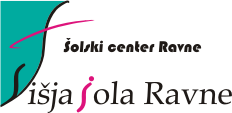 STRATEŠKI NAČRT ŠC RAVNE NA KOROŠKEM,  VIŠJE STROKOVNE ŠOLE2015-2020Na osnovi 12. člena Zakona o višjem strokovnem izobraževanju je bil Strateški načrt ŠC Ravne, Višje strokovne šole, za obdobje 2015-2020 obravnavan na seji Predavateljskega zbora dne, 17. 4. 2015.           Na osnovi 3. odstavka 10. člena Zakona o višjem strokovnem izobraževanju je bil Strateški načrt ŠC Ravne, Višje strokovne šole, za obdobje 2015-2020 obravnavan in sprejet na seji Strateškega sveta dne, 20. 4. 2015.          Na osnovi 8. člena Zakona o višjem strokovnem izobraževanju je bil Strateški načrt ŠC Ravne, Višje strokovne šole, za obdobje 2015-2020 obravnavan in sprejet na seji Sveta zavoda ŠC Ravne dne, 6. 5. 2015.   VSEBINAUVOD IZHODIŠČA ZA OBLIKOVANJE STRATEŠKEGA NAČRTA  POSLANSTVO, VIZIJA, VREDNOTE IN STRATEŠKE USMERITVEANALIZA POLOŽAJA NAŠE VIŠJE STROKOVNE ŠOLE STRATEŠKI CILJI UKREPI ZA DOSEGANJE STRATEŠKIH USMERITEVEVALVIRANJE IN DOPOLNJEVANJE STRATEŠKEGA NAČRTA UVODSrednja šola Ravne je sprva izvajala višješolski program strojništvo kot dislokacijo Višje šole Celje iz ŠC Celje in tako nabirala prve izkušnje na področju višjega strokovnega izobraževanja za poklic inženir/inženirka strojništva  vse od leta 2005. Leta 2008 pa  je bila ustanovljena  kot organizacijska enota ŠC Ravne na Koroškem, kamor je država umestila še Srednjo šolo Ravne in Gimnazijo Ravne, kasneje pa še MIC Ravne. Šolski center Ravne, v okviru katerega deluje Višja strokovna šola kot organizacijska enota, opravlja javno službo na naslednjih področjih: srednješolsko splošno izobraževanje P/85.310, srednješolsko poklicno in strokovno izobraževanje P/85.320,višješolsko izobraževanje P/85.421 indejavnost knjižnic R/91.011.  Šolski center Ravne opravlja tudi druge dejavnosti, za katere je ustanovljen da kot dober gospodar zagotavlja racionalno rabo znanja in premoženja, ki ga upravlja, v  skladu z zakoni in drugimi predpisi. Višja strokovna šola izvaja dva višješolska študijska programa: strojništvo in mehatroniko to od študijskega leta 2011-12, pri  obeh programih se strokovni moduli povezujejo s  praktičnim izobraževanjem v podjetjih. Oba programa sta izdelana na osnovi poklicnih standardov, v obeh programih je poudarek predvsem na razvoju sposobnosti za reševanje zahtevnejših problemov v delovnem okolju ter  študente usposabljajo za organizacijo dela, za dela na področju stroke ter dajejo znanja za delo z ljudmi. Vodstvo Višje strokovne šole v sodelovanju s člani Komisije za spremljanje in zagotavljanje kakovosti ter s člani Strateškega sveta v okviru strateškega načrta definira svoje poslanstvo, vizijo, vrednote, strateške cilje delovanja in načine za njihovo uresničevanje.  2. IZHODIŠČA ZA OBLIKOVANJE STRATEŠKEGA NAČRTA Strateški načrt Višje strokovne šole izhaja iz opredeljenega poslanstva in vizije ter temelji na: Bolonjski strategiji, Lizbonski strategiji, Strategiji razvoja Republike Slovenije, Nacionalnem programu visokega šolstva Republike Slovenije,  Zakonu o višjem strokovnem izobraževanju,  Resoluciji o nacionalnem programu visokega šolstva 2010-2020 ter Merilih za zunanjo evalvacijo višjih strokovnih šol. Operativna izhodišča za oblikovanje strateškega načrta Višje strokovne šole temeljijo predvsem na  Merilih za zunanjo evalvacijo višjih strokovnih šol (v nadaljevanju Merila NAKVIS), ki določajo, da mora višja šola izkazati Tako povezavo kot vpetost v njeno okolje ter Višja šola Ravne je nastala kot rezultat potreb gospodarstva v železarskih Ravnah ter širšega okolja Koroške, ki se že stoletja ukvarja ter preživlja s kovinsko predelovalno industrijo,  prizadevanj tako lokalnega gospodarstva kot zaposlenih na šoli ter ob veliki podpori koroških občin, še posebej Občine Ravne ter Ministrstva za šolstvo in šport.Študentom dajemo sodobno, uporabno znanje ter prepotrebne veščine za  uspešno konkuriranje na trgu delovne sile in tako uspešno uresničujemo cilje izobraževalnih programov  strojništvo ter mehatronike ob nenehni  skrbi za  dobro vzdušje,  medsebojno spoštovanje ter ustrezno komunikacijo med študenti, mentorji v podjetjih ter predavatelji.Posebna naloga strokovnih delavcev naše šole je, da višješolski strokovni programi, ki so ovrednoteni s 120 kreditnimi točkami,  sledijo ciljem evropskega izobraževalnega trga, saj bo tako znanje diplomantov evropsko primerljivo, oni sami pa fleksibilni pri iskanju zaposlitve. ustvarjati učinke na gospodarskem, socialnem in kulturnem razvoju svojega okolja.3. POSLANSTVO, VIZIJA, VREDNOTE IN STRATEŠKE USMERITVE  POSLANSTVO  Poslanstvo Višje strokovne šole je izvajanje višješolskih študijskih programov in zagotavljanje strokovnih ter zaposljivih diplomantov gospodarstvu. Želimo, da je naša šola prepoznavna na Koroškem kot kakovostna vertikala Srednje šole Ravne na področju izobraževanja mladih ter odraslih za strojništvo in mehatroniko. 
Svoje poslanstvo vidimo tudi na področju dopolnilnega izobraževanja, s katerim se odzivamo na izobraževalne potrebe zaposlenih v podjetjih. Potrebe na trgu dela opozarjajo na aktualnost tako strojništva kot mehatronike, zato vzdržujemo in razvijamo kakovostno strokovno izobraževanje za poklice na področju strojništva in mehatronike. VIZIJA Želimo postati šola, ki ponuja  študentom kakovostno strokovno znanje in veščine, jih usmerja ter vodi na poti k vseživljenjskemu učenju in k učeči se skupnosti, jih uči delati v timu, ustvarjalno razmišljati, biti zdravo ambiciozen ter uspešno izpolnjevati pričakovanja podjetij.
Želimo potrjevati ugled kakovostne  višje strokovne šole, ki je pomemben dejavnik razvoja gospodarstva v lokalnem in širšem prostoru.  VREDNOTESpodbujamo naslednje vrednote:odgovornost in zanesljivostznanjestrokovnost inovativnostspoštovanje sebe in drugih ter drugačnihpozitivno komunikacijopoštenjevztrajnostskrb za telesno in duševno zdravje STRATEŠKE USMERITVE Kakovosten študij, ki vodi k strokovni odličnostiZadovoljstvo študentov, dobra klima ter kultura na šoliZadovoljstvo zaposlenih, ustrezna komunikacija ter spoštovanje med študenti in zaposlenimi4. ANALIZA POLOŽAJA NAŠE VIŠJE STROKOVNE ŠOLE  NAŠE PREDNOSTISedež Šolskega centra Ravne je v Koroški regiji, kjer je na 1. mestu kovinsko predelovalna dejavnost, ki ustvari tri četrtine vseh prihodkov regije. Regija je predvsem izvozno usmerjena, saj so njene gospodarske družbe v preteklem desetletju  ustvarile glavnino čistih prihodkov na tujih trgih, zaposlovale pa so največji delež zaposlenih v regiji. Oba študijska programa sta aktualni in diplomanti teh programov spadajo med zelo iskan kader.   Višja strokovna šola ob upoštevanju zakonskih predpisov, meril in evropskih standardov s celovitim sistemom spremljanja in zagotavljanja kakovosti sproti spremlja  kakovost, konkurenčnost in učinkovitost svojega dela. Materialni in prostorski pogoji študija na Višji strokovni šoli so zelo dobri, saj razpolagamo z lastnimi opremljenimi laboratoriji, a sodelujemo tudi s podjetji in uporabljamo njihove resurse. Študenti lahko dostopajo do e-učilnice, v katerih so jim na voljo vsa navodila, literatura in druga gradiva, ki jih potrebujejo pri študiju.Izvajamo in pri študentih spodbujamo timsko delo, krepimo občutek  odgovornosti vodstva, zaposlenih  ter študentov, razpolagamo z dobrimi predavatelji, ki so prijazni,  odzivni, vzpostavili smo pozitivno komunikacijo med študenti in predavatelji, skrbimo za dostopnost zaposlenih v referatu in knjižnici, razvijamo sistem tutorstva predavateljev, skrbimo za dobro organizacijo praktičnega izobraževanja, imamo ustrezno urejeno informiranje in obveščanje študentov, skrbimo za študente in njihove rezultate  ter imamo  urejena e-gradiva. Smo odprti za sodelovanje z deležniki iz okolja.   NAŠE SLABOSTI  slabša motiviranost študentov za sodelovanje v organih šole slabša odzivnost študentov pri izpolnjevanju anket   skromno delovanje kluba diplomantov Alumni  mednarodna mobilnost predavateljev in študentov še ni zaživela seznanjenost zaposlenih in zunanjih predavateljev s poslanstvom, strategijo in cilji šole  neenakomerni karierni razvoj študentov manjša vpetost zunanjih predavateljev v strokovno delo šole. IZZIVIvzpostavitev mednarodne mobilnosti študentov in predavateljevvključevanje v strokovne in razvojne projekteše boljše povezovanje z delodajalcivključevanje vabljenih uglednih strokovnjakovzviševanje ugleda šole z odličnimi predavateljiponudba študija na daljavookrepitev delovanja Alumni kluba5. STRATEŠKI CILJI Strateška usmeritev 1: Kakovost študijaSkupna povprečna ocena o kakovosti šole in študijskem procesu po letih:Strateška usmeritev 2: Zadovoljstvo študentovPovprečna ocena ankete o zadovoljstvu študentov po letih:Strateška usmeritev 3: Zadovoljstvo zaposlenih Povprečne ocene ankete o zadovoljstvu strokovnih delavcev po letih:Strateška usmeritev 3: Zadovoljstvo zaposlenihIz vsake strateške usmeritve so izvedeni strateški cilji, ki so ovrednoteni in predstavljajo izhodišče za oblikovanje letnega delovnega načrta.  Ukrepi za doseganje strateške usmeritve 1 Kakovost študija Cilj do leta 2020 je povprečna ocena 4,30.Ukrepi za doseganje strateške usmeritve 2 Zadovoljstvo študentovCilj do leta 2020 je povprečna ocena 4,40.Ukrepi za doseganje strateške usmeritve 3Zadovoljstvo zaposlenih Cilj do leta 2020 je povprečna ocena 4,50.6.  UKREPI ZA DOSEGANJE TREH STRATEŠKIH CILJEV DO 2020 Izboljšati promocijo šole.Še izboljšati redno in hitro informiranje študentov.Vpisati kandidate, ki so res motivirani za študij.Povečati prehodnost študentov in izboljšati povprečne ocene opravljenih izpitov. Organizirati različne oblike pomoči študentom, kot so: dodatno svetovanje ob začetku predavanj, pred izpiti in pri izdelavi diplomske naloge, okrepiti študentsko  tutorstvo. Izboljšati uporabo e-učnega okolja. Izboljševati merjenja kakovosti pedagoškega procesa z ustreznimi vprašalniki za študente, diplomante, predavatelje in delodajalce.Od 2017 naprej pripeljati na šolo vsaj eno predavanje gostujočih tujih ali domačih predavateljev,  od 2018 dalje pa vsako študijsko leto vsaj dve predavanji.Povečati raven zadovoljstva zaposlenih na VSŠ do 2020 na štiri in pol.Izboljšati medsebojne  odnose zaposlenih. Cilj do 2020 je povprečna ocena kazalnika štiri in pol.Nabavljati najsodobnejšo opremo. Skrbeti za stalno strokovno spopolnjevanje predavateljev v stroki.Izvesti vsaj dve usposabljanji mentorjev v podjetjih vsako študijsko leto ter skrbeti za vzpostavljanje in ohranjanje dobrih odnosov s podjetji.Zagotoviti kadrovsko strukturo VSŠ s sodelavci, ki so zaposleni na ŠC Ravne.EVALVIRANJE IN DOPOLNJEVANJE STRATEŠKEGA NAČRTA Z evalvacijo strateškega načrta Višja strokovna šola Ravne zagotavlja ustrezno kakovost in nenehno izboljševanje pedagoškega in  strokovnega procesa. Spremljanje in nadzor nad izvajanjem strateškega načrta sestavljajo pregled, ocenjevanje ter poročanje najprej notranjim organom in nato še zunanjim institucijam.Odgovorni zanj so: ravnatelj, strateški svet, Komisija za spremljanje in zagotavljanje kakovosti ter nenazadnje moralno tudi  vsi sodelujoči v procesu delovanja Višje šole.  Evalviranje strateškega načrta Višje šole Ravne vključuje: pregled, ocenjevanje, poročanje in predlaganje sprememb oziroma izboljšav tako notranjim pristojnim organom kot tudi zunanjim institucijam,nadziranje izvajanja strateških usmeritev za zagotavljanje ustrezne kakovosti in nenehno izboljševanje, operacionalizacijo strateških usmeritev, ki jih šola pripravi za tisti del dejavnosti, za katere so opredeljeni strateški cilji, v  letnem delovnem načrtu,obveznost, da mora predavateljski zbor najmanj enkrat letno obravnavati samoevalvacijsko poročilo, del katerega je tudi zapis o uresničevanju zastavljenih ciljev, pregled strateškega načrta najmanj enkrat v obdobju, za katerega je pripravljen, če pa se pojavijo predlogi za večje spremembe, pa tudi večkrat,odgovornost ravnatelja za izvajanje strateških usmeritev ter poročanje o rezultatih zastavljenih ciljev. 2014/152015/162016/172017/182018/192019/203,854, 064,44,054,302014/152015/162016/172017/182018/192019/204.384, 444,534,144,402014/152015/162016/172017/182018/192019/204,464, 314,314,404,50